Creative Writing: Short Stories Next StepsStapleford Library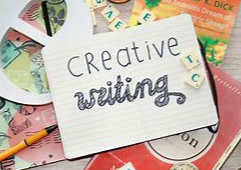 